请孙校长阅处，综合实践活动课程要加强提炼，力争在教学成果奖中有突破。4/9苏州市吴江区教育局教研室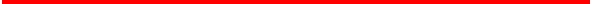 吴教研函〔2021〕44号关于公布吴江区第二届中学综合实践活动课程特色项目评选结果的通知各中学：为推进我区中小学课程建设，总结、提炼和推广我区综合实践活动课程实施经验，根据吴教研函【2020】63号、吴教研函【2021】33号文件要求，教研室组织了第二届中学综合实践活动课程特色项目评选活动。本次活动共收到中学26个项目，经过对申报材料的初审，选出15所中学的特色项目进入现场复评。现场复评采用学校汇报和现场答辩的形式，15位项目负责人分别介绍了项目内容及其设计实施、特色成效，也接受了评委团专家的提问和建议。本次评比活动展示了我区综合实践活动课程特色项目建设的成果，突出优点有：有的符合项目学习理念、有的项目体系架构完整、有的内容分解梳理和实施路径有序、有的内涵丰富、有的持续多年、有的进阶式评价巧妙等；交流中发现存在的问题与不足：有的项目学生主体不够突显、有的项目分解实施不充分、有的项目缺乏评价等等。项目呈现的差距也是资源，项目存在的问题正是今后发展的空间。希望各校建构螺旋上升的项目学习课程图谱，寻求适合师生成长的课程实施路径，能继续深入研究、加强规划、积极建构。附件：吴江区第二届中学综合实践活动课程特色项目评选结果苏州市吴江区教育局教研室2021年4月7日附件：吴江区第二届中学综合实践活动课程特色项目评选结果初 中 高 中 等第项目名称负责人学校一等奖诚者自成顾志荣区实验初中一等奖新苏州教法—苏州湾实验初中综合实践活动课程实施模式钮烨烨苏州湾实验初中一等奖百工课程“创中学”自主学习模式周伟平开发区实验初中一等奖乐在糖画朱坚青云中学一等奖国学雅韵孙薇 沈婷婷七都中学一等奖构建园艺课程 推进劳动实践马勤良 周明荣 邹益虹八坼中学二等奖苏南花烛制作徐昆横扇学校二等奖方寸怡情 集邮修身薛俊杰盛泽二中二等奖巧手妙思传承国粹---三角折纸薛兰同里中学二等奖追寻乡贤 争做贤人吴建春黎里中学二等奖蚕丝被制作技艺探究与传承戴伟 徐斌斌震泽初中二等奖弘扬费孝通精神之江村少年徐志琴江村实验学校等第项目名称学校项目负责人一等奖丝绸中的智慧陈栋梁盛泽中学一等奖以生涯规划为主题研究学习为路径的育英微课程胡汉玺震泽中学二等奖模型社团盛瑾瑜高级中学